Pročitaj plan ploče Reljef i odgovori na pitanja.1.Zaokruži točan odgovor:Sve ravnine, uzvisine i udubine na Zemljinoj površini nazivamo:reljefbrežuljakdolina2.Nabroji uzvisine:____________________, ________________, ________________, ________________.3. Upiši na sliku dijelove uzvisina:VRH, PODNOŽJE, PADINA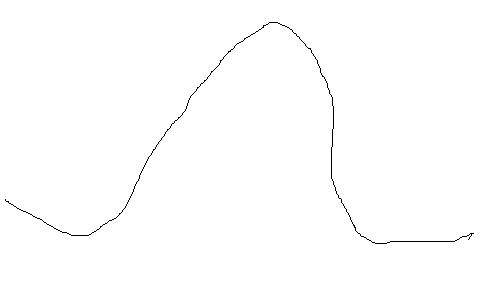 4.Pored slika napiši nazive zavičaja: NIZINSKI, BREŽULJKASTI, GORSKI, PRIMORSKI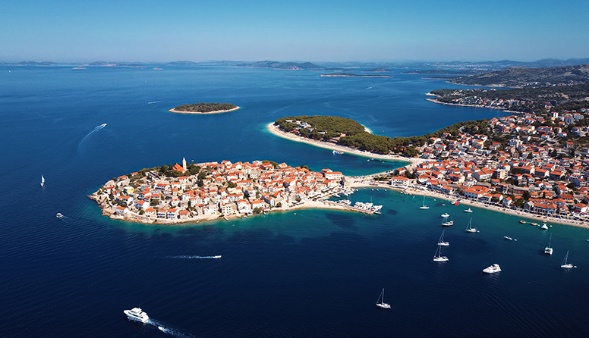 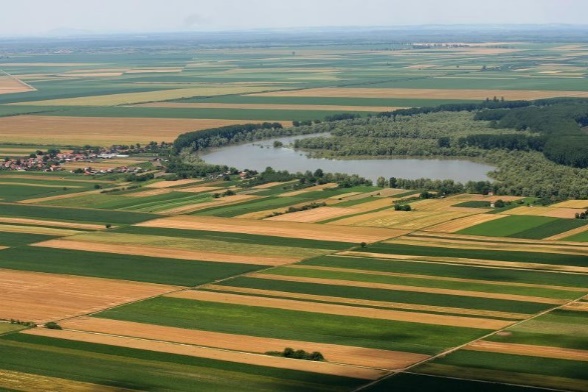 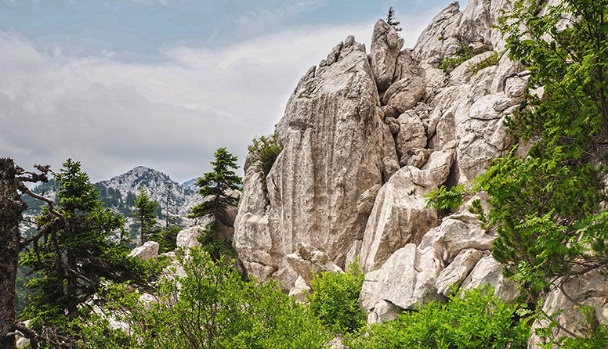 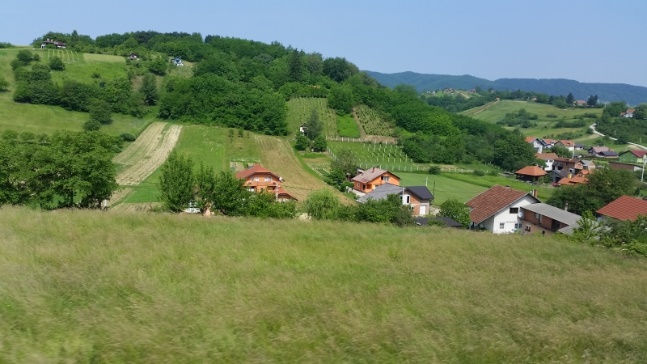 